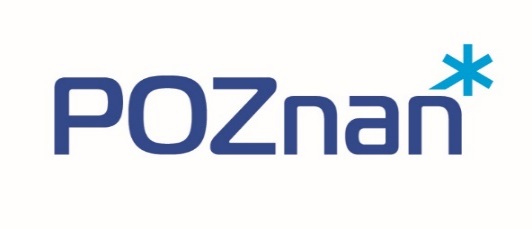 WZÓRZałącznik nr 1SPRAWOZDANIE Z WYKONANIA ŚWIADCZEŃZałącznik do programu polityki zdrowotnej pn.„Zabezpieczenie płodności na przyszłość u mieszkańców Poznania chorych onkologicznie na lata 2024-2026”Uwagi:………………………………………………………………        Poznań, dnia………………………………			      	………………………………………………..										Podpis i pieczątka RealizatoraADRESAT SPRAWOZDANIA – ORGANIZATOR PROGRAMU POLITYKI ZDROWOTNEJWydział Zdrowia i Spraw Społecznych Urząd Miasta Poznaniaul. 3 Maja 4661-728 Poznańtel. 61 878 56 32e-mail: wziss@um.poznan.plDANE REALIZATORA PROGRAMU POLITYKI ZDROWOTNEJ SPORZĄDZAJACEGO SPRAWOZDANIESPRAWOZDANIE (należy wskazać właściwe)ZA OKRES od …. do……MIESIĘCZNEROCZNEDANE LICZBOWE UDZIELONYCH ŚWIADCZEŃDANE LICZBOWE UDZIELONYCH ŚWIADCZEŃKobietyMężczyźni1Liczba osób zgłaszających się do programu polityki zdrowotnej2Liczba osób zakwalifikowanych do programu polityki zdrowotnej3Liczba osób niezakwalifikowanych z powodu przeciwskazań indywidualnych4Liczba osób niezakwalifikowanych z powodu kryterium wieku5Liczba osób niezakwalifikowanych z powodów formalnych (brak zamieszkiwania lub opodatkowania w Poznaniu)6Liczba konsultacji lekarskich kwalifikujących do programu polityki zdrowotnej7Liczba konsultacji psychologicznych/psychoonkologicznych kwalifikujących do programu polityki zdrowotnej8Liczba przeprowadzonych badań diagnostycznych9Liczba konsultacji lekarskich kwalifikujących do zabezpieczenia płodności10Liczba zabiegów pobrania komórek jajowych11Liczba wykonanych procedur zamrożenia komórek jajowych X12Liczba wykonanych procedur zamrożenia nasieniaX